Address of the SenderEmail Address of the SenderDate Name of ReceiverAddress of the ReceiverSubject: Thank You NoteDear ______ (Name of the Recipient)Through this letter, I would like to extend my sincere thanks to you for maintaining a hygienic environment in our office. It is due to your sincere efforts that our office premises remain clean and tidy. Thank you for always making sure that the premises are up to mark. Your work deserves appreciation. Thank you again for being so efficient and doing an excellent job. Your positive attitude towards your work and the office is commendable. I appreciate and thank you for the same. Sincerely,(Signature)Sender’s Full Name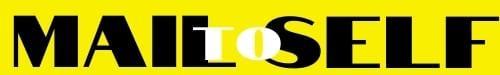 